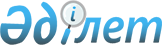 Облыстық мәслихаттың (III сайланған IХ сессиясы) 2004 жылғы 24 желтоқсандағы "2005 жылға арналған облыстық бюджет туралы" N 72/9 шешіміне өзгерістер мен толықтырулар енгізу туралы
					
			Күшін жойған
			
			
		
					Павлодар облыстық мәслихатының (III сайланған XIII (кезектен тыс) 2005 жылғы 26 тамыздағы N 56/13 шешімі. Павлодар облысының әділет департаментінде 2005 жылғы 31 тамызда N 3044 тіркелді. Мерзімінің өтуіне байланысты күші жойылды - Павлодар облыстық Әділет департаментінің 2009 жылғы 18 наурыздағы N 4-06/1966 хатымен.




      Ескерту. Мерзімінің өтуіне байланысты күші жойылды - Павлодар облыстық Әділет департаментінің 2009 жылғы 18 наурыздағы N 4-06/1966 хатымен.



      Қазақстан Республикасының "Қазақстан Республикасындағы жергiлiктi мемлекеттiк басқару туралы" 
 Заңының 
6-бабы 1-тармағының 1) тармақшасына, Қазақстан Республикасының 2004 жылғы 24-сәуiрдегi Бюджет 
 кодексiнiң 
 111-бабы 2-тармағының 1) тармақшасына сәйкес облыстық мәслихат ШЕШIМ ЕТЕДI:



      облыстық мәслихаттың 2004 жылғы 24 желтоқсандағы (III сайланған IХ сессиясы) "2005 жылға арналған облыстық бюджет туралы"
 N 72/9 
 (әдiлет департаментiнде 2004 жылғы 29 желтоқсанда N 2823 болып тiркелген, "Сарыарқа самалы" газетiнiң 2005 жылғы 12 ақпандағы 17- санында, "Звезда Прииртышья" газетiнiң 2005 жылғы 11 қаңтардағы 3-санында жарияланған), 2005 жылғы 4 наурыздағы "Облыстық мәслихаттың (III сайланған IХ сессиясы) 2004 жылғы 24 желтоқсандағы "2005 жылға арналған облыстық бюджет туралы" N 72/9 шешiмiне өзгерiстер мен толықтырулар енгiзу туралы" (әдiлет департаментiнде 2005 жылғы 11 наурызда N 2915 болып тiркелген, "Сарыарқа самалы" газетiнiң 2005 жылғы 5 сәуiрдегi 37 санында жарияланған, "Звезда Прииртышья" газетiнiң 2005 жылғы 7 сәуiрдегi 38 санында жарияланған)
 N 2/10 
 шешімімен өзгерiстер мен толықтырулар енгiзiлген, 2005 жылғы 15 сәуiрдегi "Облыстық мәслихаттың (III сайланған IХ сессиясы) 2004 жылғы 24 желтоқсандағы "2005 жылға арналған облыстық бюджет туралы" N 72/9 шешiмiне өзгерiстер мен толықтырулар енгiзу туралы" (әдiлет департаментiнде 2005 жылғы 22 сәуiрде N 3004 болып тiркелген, "Звезда Прииртышья" газетiнiң 2005 жылғы 17 мамырдағы 53-санында жарияланған) 
 N 30/11 
 шешімімен өзгерiстер мен толықтырулар енгiзiлген, 2005 жылғы 30 мамырдағы "Облыстық мәслихаттың (III сайланған IХ сессиясы) 2004 жылғы 24 желтоқсандағы "2005 жылға арналған облыстық бюджет туралы" N 72/9 шешiмiне өзгерiстер мен толықтырулар енгiзу туралы" 
 N 45/12 
 (әдiлет департаментiнде 2005 жылғы 1 маусымда N 3030 болып тiркелген, "Сарыарқа самалы" газетiнiң 2005 жылғы 23 маусымдағы 69- санында, "Звезда Прииртышья" газетiнiң 2005 жылғы 11 маусымдағы 64-санында жарияланған) шешiмiне мынадай өзгерiстер мен толықтырулар енгiзiлсiн:



      көрсетiлген шешiмнiң 1-тармағы мына редакцияда жазылсын:



      "1. 2005 жылға арналған бюджет 1-қосымшаға сәйкес мына көлемде бекiтiлсiн: 



      кiрiстер - 23297562 мың теңге, соның iшiнде:



      салық түсiмдерi - 10257684 мың теңге;



      салыққа жатпайтын түсiмдер - 24894 мың теңге;



      ресми трансферттерден түсетiн түсiмдер - 13014984 мың теңге;



      2) шығындар - 22273556 мың теңге;



      3) операциялық сальдо - 1024006 мың теңге;



      4) таза бюджеттiк кредиттеу - 1816800 мың теңге, соның iшiнде:



      бюджеттiк кредиттер - 2026000 мың теңге;



      бюджеттiк кредиттердi өтеу - 209200 мың теңге;



      5) қаржы активтерiмен операциялар жөнiндегi сальдо - 48920 мың теңге, соның iшiнде:



      қаржы активтерiн алу - 48920 мың теңге;



      6) бюджеттiң тапшылығы - 841714 мың теңге;



      7) бюджеттiң тапшылығын қаржыландыру - 841714 мың теңге, соның iшiнде:



      қарыздардың түсуi - 1804000 мың теңге;



      қарыздарды өтеу - 1017812 мың теңге;



      бюджет қаражаты қалдықтарының қозғалысы - 55526 мың теңге";



      көрсетiлген шешiмнiң 4-3 тармағындағы:



      "764562" деген сандар "774562" деген сандармен ауыстырылсын,



      "Качиры ауданының - 46725" деген жол "Качиры ауданының-56725" деген жолмен ауыстырылсын;



      көрсетiлген шешiмнiң 4-4 тармағындағы:



      "40000" деген сандар "48000" деген сандармен ауыстырылсын;



      мына мазмұндағы жолдармен толықтырылсын:



      "Железин ауданында 2005 жылы ашылатын мектепке дейiнгi балалар мекемесiн күрделi жөндеуге 3000 мың теңге;



      Павлодар қаласының коммуналдық меншiк объектiлерiн күрделi жөндеуге 5000 мың теңге";



      көрсетiлген шешiм мына мазмұндағы  4-5, 4-6 тармақтармен толықтырылсын:



      "4-5. 2005 жылға облыстық бюджеттен аудандардың бюджеттерiне қатты отын сатып алуға берiлетiн ағымдағы нысаналы трансферттер көлемiнiң жалпы сомасы 90634 мың теңге болып бекiтiлсiн, соның iшiнде:

      4-6. 2005 жылға облыстық бюджеттен қалалар мен аудандардың бюджеттерiне аз қамтамасыз етiлген отбасыларынан шыққан мектеп бiтiрушiлердi жоғары оқу орындарында оқытуға берiлетiн ағымдағы нысаналы трансферттер көлемiнiң жалпы сомасы 7216 мың теңге болып бекiтiлсiн, соның iшiнде:

      көрсетiлген шешiмнiң 6-тармағында:



      "151110" деген сандар "33310" деген сандармен ауыстырылсын;



      көрсетiлген шешiмнiң 7-тармағындағы:



      "50791" деген сандар "111644" деген сандармен ауыстырылсын;



      көрсетiлген шешiмнiң 1, 2-қосымшалары осы шешiмге қоса берiлiп отырған 1, 2-қосымшаларға сәйкес жаңа редакцияда жазылсын.


      Сессия төрағасы А. Касицин 



      Облыстық мәслихаттың хатшысы Р. Ғафуров





Павлодар облыстық мәслихатының



(III сайланған XIII сессиясы)



2005 жылғы 26 тамыздағы   



"Облыстық мәслихаттың    



(III сайланған IX сессиясы) 



2004 жылғы 24 желтоқсандағы 



"2005 жылға арналған облыстық 



бюджет туралы" N 72/9 шешiмiне



өзгерiстер мен толықтырулар 



енгiзу туралы" N 56/13 шешiмiне



1-қосымша          




Павлодар облыстық мәслихатының



(III сайланған IX сессиясы) 



2004 жылғы 24 желтоқсандағы 



"2005 жылға арналған облыстық 



бюджет туралы" N 72/9 шешiмiне



1-қосымша          


2005 жылға арналған облыстық бюджет




(өзгерiстер және толықтырулармен)





Павлодар облыстық мәслихатының



(III сайланған XIII сессиясы)



2005 жылғы 26 мамырдағы   



"Облыстық мәслихаттың     



(III сайланған IX сессиясы) 



2004 жылғы 24 желтоқсандағы  



"2005 жылға арналған облыстық 



бюджет туралы" N 72/9 шешіміне



өзгерістер мен толықтырулар  



енгізу туралы" N 56/13 шешіміне



2-қосымша          




Павлодар облыстық мәслихатының



(III сайланған IX сессиясы) 



2004 жылғы 24 желтоқсандағы 



"2005 жылға арналған облыстық



бюджет туралы" N 72/9 шешіміне



2-қосымша        


2005 жылға арналған облыстық бюджеттің бюджеттік инвестициялық жобалары




және даму жөніндегі бюджеттік бағдарламаларының тізбесі (өзгерістермен)


					© 2012. Қазақстан Республикасы Әділет министрлігінің «Қазақстан Республикасының Заңнама және құқықтық ақпарат институты» ШЖҚ РМК
				
Ақтоғай ауданының

- 10800 мың теңге

Баянауыл ауданының  

- 9400 мың теңге

Железин ауданының

- 1043 мың теңге

Ертiс ауданының

- 32505 мың теңге

Качиры ауданының

- 10000 мың теңге

Лебяжi ауданының

- 4703 мың теңге

Май ауданының

- 4500 мың теңге

Павлодар ауданының

- 1000 мың теңге

Успен ауданының

- 14600 мың теңге

Шарбақты ауданының

- 2083 мың теңге.";

Павлодар қаласының

- 1168 мың теңге

Екiбастұз қаласының

- 208 мың теңге

Ақтоғай ауданының

- 876 мың теңге

Баянауыл ауданының  

- 876 мың теңге

Качиры ауданының

- 876 мың теңге

Лебяжi ауданының

- 584 мың теңге

Май ауданының

- 876 мың теңге

Павлодар ауданының

- 876 мың теңге

Успен ауданының

- 876 мың теңге";


Санаты 



Санаты 



Санаты 



Санаты 



Санаты 



С


омасы




(мың теңге)



Сыныбы


           Атауы



Сыныбы


           Атауы



Сыныбы


           Атауы



Сыныбы


           Атауы



С


омасы




(мың теңге)



Кiшi сыныбы



Кiшi сыныбы



Кiшi сыныбы



С


омасы




(мың теңге)



Ерекшелiгi



Ерекшелiгi



С


омасы




(мың теңге)



1



2



3



4



5



6



I. КIРIСТЕР



23 297 562



1



Салық


тық түсiмдер



10 257 684




03





Әлеуметтiк салық





8 753 555



1

Әлеуметтiк салық

8 753 555

01

Әлеуметтiк салық

8 753 555



05





Тауарларға, жұмыстарға және қызметтер көрсетуге салынатын iшкi салықтар





1 504 129



3

Табиғи және басқа ресурстарды пайдаланғаны үшiн түсетiн түсiмдер

1 503 816

03

Жер бетiне жақын көздердегi су ресурстарын пайдаланғаны үшiн төлем

76 045

04

Орманды пайдаланғаны үшiн төлем

1 859

16

Қоршаған ортаны ластағаны үшiн төленетiн төлем

1 425 912

4

Кәсiпкерлiк және кәсiби қызметтi жүргiзгенi үшiн алынатын алымдар

313

20

Жергiлiктi маңызы бар және елдi мекендердегi жалпы пайдаланудағы автомобиль жолдарының бөлу жолағында сыртқы (көрнекi) жарнамаларды орналастырғаны үшiн алынатын төлем 

313


2



Салықтық 


емес түсiмдер



24 894




01





Мемлекет меншiгiнен түсетiн түсiмдер





11 054



1

Мемлекеттiк кәсiпорындардың таза кiрiсi бөлiгiндегi түсiмдер

564

02

Коммуналдық мемлекеттiк кәсiпорындардың таза кiрiсi бөлiгiндегi түсiмдер

564

5

Мемлекет меншiгiндегi мүлiктi жалға беруден түсетiн кiрiстер

1 311

04

Коммуналдық меншiктегi мүлiктi жалға беруден түсетiн кiрiстер

1 311

7

Мемлекеттiк бюджеттен берiлген кредиттер бойынша сыйақылар (мүдделер)

9 179

06

Қарыз алушы банктерге жергiлiктi бюджеттен берiлген бюджеттiк кредиттер бойынша сыйақылар (мүдделер)

9 179



04





Мемлекеттiк бюджеттен қаржыландырылатын, сондай-ақ Қазақстан Республикасы ұлттық Банкiнiң 




бюджетiнен (шығыстар сметасынан) ұсталатын және қаржыландырылатын мемлекеттiк мекемелер салатын айыппұлдар, өсiмпұлдар, санкциялар, өндiрiп алулар





11 501



1

Мемлекеттiк бюджеттен қаржыландырылатын, сондай-ақ Қазақстан Республикасы ұлттық Банкiнiң бюджетiнен (шығыстар сметасынан) ұсталатын және қаржыландырылатын мемлекеттiк мекемелер салатын айыппұлдар, өсiмпұлдар, санкциялар, өндiрiп алулар

11 501

05

Жергiлiктi мемлекеттiк органдар салатын әкiмшiлiк айыппұлдар мен санкциялар

11 501



06





Басқа да салықтық 




емес түсiмдер





2 339



1

Басқа да салықтық емес түсiмдер

2 339

05

Жергiлiктi бюджеттен қаржыландырылатын мемлекеттiк мекемелердiң дебиторлық, депоненттiк берешектерiнен  түсетiн түсiмдер

148

09

Жергiлiктiк бюджетке түсетiн салыққа жатпайтын басқа да түсiмдер

2 191


4



Ресми трансферттерден түсетiн түсiмдер



13 014 984




01





Төмен тұрған мемлекеттiк басқару органдарынан алынатын трансферттер





6 523 513



2

Аудандық (қалалық) бюджеттерден алынатын трансферттер

6 523 513

01

Бюджеттiк алулар

6 523 513



02





Мемлекеттiк басқарудың 




жоғары тұрған органдарынан түсетiн трансферттер





6 491 471



1

Республикалық бюджеттен түсетiн трансферттер

6 491 471

01

Ағымдағы нысаналы трансферттер

3 154 659

02

Нысаналы даму трансферттерi

2 077 925

03

Субвенциялар

1 258 887


Функционал


дық топ 



Функционал


дық топ 



Функционал


дық топ 



Функционал


дық топ 



Функционал


дық топ 



Сомасы




(мың теңге)



Кiшi функция


      Атауы



Кiшi функция


      Атауы



Кiшi функция


      Атауы



Кiшi функция


      Атауы



Сомасы




(мың теңге)



Бюджеттiк бағдарламаның әкiмшiсi



Бюджеттiк бағдарламаның әкiмшiсi



Бюджеттiк бағдарламаның әкiмшiсi



Сомасы




(мың теңге)



Бағдарлама



Бағдарлама



Сомасы




(мың теңге)



1



2



3



4



5



6



II.  ШЫҒЫНД


АР



22 273 556



01



Жалпы сипаттағы мемлекеттiк қызметтер көрсету



526 467




1





Мемлекеттiк басқарудың 




жалпы функцияларын орындайтын өкiлдi, атқарушы және басқа органдар





375 766





110





Облыс мәслихатының 




аппараты





18 463



001

Облыс мәслихатының қызметiн қамтамасыз ету

18 463



120





Облыс әкiмiнiң 




аппараты





357 303



001

Облыс әкiмнiң қызметiн қамтамасыз ету

357 303



2





Қаржылық қызмет





77 993





257





Облыс қаржы департаментi (басқармасы)





77 993



001

Қаржы департаментiнiң (басқармасының) қызметiн қамтамасыз ету

52 986

009

Коммуналдық меншiктi жекешелендiрудi ұйымдастыру

2 960

010

Коммуналдық меншiкке түскен мүлiктi есепке алу, сақтау, бағалау және сату

2 700

107

Жергiлiктi атқарушы органның шұғыл шығындарға арналған резервiнiң есебiнен iс-шаралар өткiзу

19 347



5





Жоспарлау және статистикалық қызмет





72 708





258





Облыс экономика және бюджеттiк жоспарлау департаментi (басқармасы)





72 708



001

Экономика және бюджеттiк жоспарлау департаментiнiң (басқармасының) қызметiн қамтамасыз ету

72 708


02



Қорғаныс



64 310




1





Әскери мұқтаждар





10 368





250





Облыс жұмылдыру дайындығы және төтенше жағдайлар департаментi (басқармасы)





10 368



003

Жалпыға бiрдей әскери мiндеттi атқару шеңберiндегi iс-шаралар

10 368



2





Төтенше жағдайлар жөнiндегi жұмыстарды ұйымдастыру





53 942





250





Облыс жұмылдыру дайындығы және төтенше жағдайлар департаментi (басқармасы)





53 942



001

Жұмылдыру дайындығы және төтенше жағдайлар департаментiнiң (басқармасының) қызметiн қамтамасыз ету

19 101

005

Облыстық ауқымдағы жұмылдыру дайындығы және жұмылдыру

8 541

006

Облыстық ауғымдағы төтенше жағдайлардың алдын алу және оларды жою

26 300


03



Қоғамдық тәртiп, қауiпсiздiк, құқық, сот, қылмыстық-


атқару қызметi



1 461 125




1





Құқық қорғау қызметi





1 461 125





252





Облыстық 




бюджеттен қаржыландырылатын iшкi iстердiң 




атқарушы органы





1 302 525



001

Облыстық бюджеттен қаржыландырылатын iшкi iстердiң атқарушы органы қызметiн қамтамасыз ету

1 230 380

002

Облыс аумағында қоғамдық тәртiптi қорғау және қоғамдық қауiпсiздiктi қамтамасыз ету

69 738

003

Қоғамдық тәртiптi қорғауға қатысатын азаматтарды көтермелеу 

1 342

107

Жергiлiктi атқарушы органның шұғыл шығындарға арналған резервiнiң есебiнен iс-шаралар өткiзу

1 065



266





Облыс сәулет, қала құрылысы және құрылыс департаментi (басқармасы)





158 600



015

Iшкi iстер органдарының объектiлерiн дамыту

158 600


04



Бiлiм беру 



3 687 275




2





Жалпы бастауыш, жалпы негiзгi, жалпы орта бiлiм беру





1 587 774





260





Облыс дене шынықтыру және спорт басқармасы (бөлiмi)





400 134



006

Балалар мен жеткiншектерге  спорт бойынша қосымша бiлiм беру

316 859

007

Мамандандырылған бiлiм беру ұйымдарында спорттағы дарынды балаларға жалпы бiлiм беру

83 275



261





Облыс бiлiм беру департаментi (басқармасы)





1 187 640



003

Арнайы оқыту бағдарламалары бойынша жалпы бiлiм беру

325 263

004

Орта бiлiм жүйесiн ақпараттандыру

102 062

005

Бiлiм берудiң мемлекеттiк облыстық ұйымдары үшiн оқулықтар сатып алу және жеткiзу

19 552

006

Мамандандырылған бiлiм беру ұйымдарында дарынды балаларға жалпы бiлiм беру

482 520

007

Облыс көлемiнде мектеп олимпиадалары мен облыс көлемiндегi мектептен тыс  шаралар өткiзу

83 206

017

Жалпы орта бiлiм берудiң мемлекеттiк мекемелерiнiң үлгi штаттарын ұстауды қамтамасыз етуге аудандар (облыстық маңызы бар қалалар) бюджеттерiне ағымдағы нысаналы трансферттер

123 578

020

Жалпы орта бiлiм берудiң мемлекеттiк мекемелерiне кiтапханалық қорларын жаңарту үшiн оқулық пен оқу-әдiстемелiк кешенiн сатып алуға және жеткiзуге  аудандар (облыстық маңызы бар қалалар) бюджеттерiне ағымдағы нысаналы трансферттер

13 770

021

Жалпы орта бiлiм берудiң мемлекеттiк мекемелерi үшiн лингафондық және мультимедиялық кабинеттер жасауға аудандар (облыстық маңызы бар қалалар бюджеттерiне ағымдағы нысаналы трансферттер

37 689



3





Бастауыш кәсiптiк бiлiм беру





592 306





261





Облыс бiлiм беру департаментi (басқармасы)





592 306



008

Бастауыш кәсiптiк бiлiм беру

592 306



4





Орта кәсiби бiлiм беру





409 751





253





Облыс денсаулық 




сақтау департаментi (басқармасы)





41 876



002

Орта кәсiптiк бiлiмi бар мамандар даярлау

41 876



261





Облыс бiлiм беру департаментi (басқармасы)





367 875



009

Орта кәсiби бiлiмдi мамандар даярлау

367 875



5





Қосымша кәсiби бiлiм беру





86 438





252





Облыстық 




бюджеттен қаржыландырылатын iшкi iстер атқарушы органы





13 956



007

Кадрлардың бiлiктiлiгiн арттыру және оларды қайта даярлау

13 956



253





Облыс денсаулық 




сақтау департаментi (басқармасы)





11 011



003

Кадрлардың бiлiктiлiгiн арттыру және оларды қайта даярлау

11 011



261





Облыс бiлiм департаментi (басқармасы)





61 471



010

Кадрлардың бiлiктiлiгiн арттыру және оларды қайта даярлау

61 471



9





Бiлiм саласындағы өзге де қызметтер





1 011 006





261





Облыс бiлiм департаментi (басқармасы)





173 286



001

Бiлiм департаментiнiң (басқармасының) қызметiн қамтамасыз ету

29 780

011

Балалар мен жасөспiрiмдердiң психикалық денсаулығын зерттеу және халыққа психологиялық-медициналық- педагогикалық консультациялық көмек көрсету

46 847

018

Жаңадан пайдалануға берiлетiн бiлiм беру объектiлерiн ұстауға берiлетiн аудандар (облыстық маңызы бар қалалар) бюджеттерiне ағымдағы нысаналы трансферттер

96 659



266





Облыс сәулет, қала құрылысы және құрылыс департаментi (басқармасы) 





837 720



016

Бiлiм беру объектiлерiн дамыту

837 720


05



Денсаулық 


сақтау



8 486 425




1





Кең 




бейiндi ауруханалар





3 173 483





253





Облыс денсаулық 




сақтау департаментi (басқармасы)





3 173 483



004

Бастапқы медициналық -санитарлық көмек және денсаулық сақтау ұйымдары мамандарының жолдамасы бойынша стационарлық медициналық  көмек көрсету

3 173 483



2





Халықтық 




денсаулығын қорғау





960 068





253





Облыс денсаулық 




сақтау департаментi (басқармасы)





440 466



005

Жергiлiктi денсаулық сақтау ұйымдары үшiн қан, оның құрамдас бiлiктерi мен препараттарын өндiру

56 207

006

Ана мен баланы қорғау 

50 240

007

Салауатты өмiр салтын насихаттау 

13 882

008

Аурулардың жеке түрлерi бойынша халықты арнаулы тағам өнiмдерiмен және дәрiлiк заттармен қамтамасыз ету

320 137



269





Облыс мемлекеттiк санитарлық-




эпидемиологиялық қадағалау департаментi (басқармасы)





519 602



001

Мемлекеттiк санитарлық-эпидемиологиялық қадағалау департаментiнiң (басқармасының) қызметiн қамтамасыз ету

188 065

002

Халықтық санитарлық- эпидемиологиялық  салауаттылығы

328 502

003

Iндетке қарсы күрес

3 035



3





Мамандандырылған медициналық 




көмек





1 597 811





253





Облыс денсаулық 




сақтау департаментi (басқармасы)





1 597 811



009

Айналадағылар үшiн қауiп төндiретiн және әлеуметтiк маңызды аурулармен ауыратын адамдарға медициналық көмек көрсету

1 597 811



4





Поликлиникалар





1 677 700





253





Облыс денсаулық 




сақтау департаментi (басқармасы)





1 677 700



010

Халыққа бастапқы медициналық-санитарлық көмек көрсету

1 677 700



5





Медициналық  




көмектiң 




басқа түрлерi





286 893





253





Облыстық 




денсаулық 




сақтау департаментi (басқармасы)





286 893



011

Жедел және шұғыл көмек көрсету

262 606

012

Төтенше жағдайларда халыққа медициналық көмек көрсету 

24 287



9





Денсаулық 




сақтау саласындағы өзге де қызметтер





790 470





253





Облыс денсаулық 




сақтау департаментi (басқармасы)





92 280



001

Денсаулық сақтау департаментiнiң (басқармасының) қызметiн қамтамасыз ету

65 589

013

Патологоанатомиялық союды жүргiзу

23 604

016

Азаматтарды елдi мекеннiң шегiнен тыс емделуге тегiн және жеңiлдетiлген жол жүрумен қамтамасыз ету

3 087



266





Облыс сәулет, қала құрылысы және құрылыс департаментi (басқармасы)  





698 190



019

Денсаулық сақтау объектiлерiн дамыту

698 190


06



Әлеуметтiк көмек және әлеуметтiк қамсыздандыру



760 224




1





Әлеуметтiк қамсыздандыру





558 549





256





Облыс жұмыспен қамтуды үйлестiру және әлеуметтiк бағдарламалар департаментi (басқармасы)





325 904



002

Мүгедектер мен қарттарды әлеуметтiк қамтамсыз ету

325 904



261





Облыс бiлiм беру департаментi (басқармасы) 





232 384



015

Жетiм балаларды, ата-анасының қамқорлығынсыз қалған балаларды әлеуметтiк қамсыздандыру

232 384



266





Облыс сәулет, қала құрылысы және құрылыс департаментi (басқармасы)  





261



020

Әлеуметтiк қамтамасыз ету объектiлерiн дамыту 

261



2





Әлеуметтiк көмек





157 630





256





Облыс жұмыспен қамтуды үйлестiру және әлеуметтiк бағдарламалар департаментi (басқармасы)





157 630



003

Мүгедектерге әлеуметтiк қолдау көрсету

85 305

006

Ұлы Отан соғысының мүгедектерi мен қатысушыларына бiржолғы материалдық көмек көрсету үшiн аудандар (облыстық маңызы бар қалалар) бюджеттерiне ағымдағы нысаналы трансферттер

61 533

009

Қалалық телекоммуникация желiлерiнiң абоненттерi болып табылатын, әлеуметтiк жағынан қорғалатын азаматтардың телефон үшiн абоненттiк төлем тарифiнiң көтерiлуiн өтеуге аудандардың (облыстық маңызы бар қалалардың) бюджеттерiне ағымдағы берiлетiн нысаналы трансферттер

4 299

010

Ұлы Отан соғысының мүгедектерi мен қатысушыларының жол жүруiн қамтамасыз ету

6 493



9





Әлеуметтiк көмек және әлеуметтiк қамтамасыз ету салаларындағы өзге де қызметтер





44 045





256





Облыс жұмыспен қамтуды үйлестiру және әлеуметтiк бағдарламалар департаментi (басқармасы)





44 045



001

Жұмыспен қамтуды үйлестiру және әлеуметтiк бағдарламаларды үйлестiру департаментiнiң (басқармасының) қызметiн қамтамасыз ету

29 202

008

Мемлекеттiк мекемелер мен қазыналық кәсiпорындардың  бiрiншi және екiншi разрядтағы жұмысшылардың лауазымдық жалақыларын (ставкаларын) есептеу үшiн коэффициенттердiң мөлшерiн ұлғайтуға аудандар (облыстық маңызы бар қалалар) бюджеттерiне берiлетiн ағымдағы нысаналы трансферттер

14 735

011

Жәрдемақыларды есептеу, төлеу мен жеткiзу және басқа да әлеуметтiк төлемдер бойынша қызметтердi өтеу

108


07



Тұрғын үй-коммуналдық 


шаруашылығы



961 365




1





Тұрғын үй шаруашылығы





544 550





266





Облыс сәулет, қала құрылысы және құрылыс департаментi (басқармасы)





544 550



006

Мемлекеттiк коммуналдық тұрғын үй қорының тұрғын үйiн салуға аудандар (облыстың маңызы бар қалалар) бюджеттерiне нысаналы даму трансферттерi

544 550



2





Коммуналдық 




шаруашылық





416 815





266





Облыс сәулет, қала құрылысы және құрылыс департаментi (басқармасы)





416 815



007

Сумен жабдықтау жүйесiн дамытуға аудандар (облыстық маңызы бар қалалар) бюджеттерiне берiлетiн нысаналы даму трансферттерi

416 815


08



Мәдениет, спорт, туризм және ақпараттық 


кеңi


стiк



878 243




1





Мәдениет саласындағы қызмет





339 021





262





Облыс мәдениет департаментi (басқармасы)





339 021



001

Мәдениет департаментiнiң (басқармасының) қызметiн қамтамасыз ету

16 501

003

Мәдени-демалыс жұмысын қолдау

251 567

004

Мемлекет қайраткерлерiн мәңгi есте қалтыру

3 605

005

Жергiлiктi маңызы бар тарихи-мәдени мұралардың сақталуын және оған қол жетiмдi болуын қамтамасыз ету

67 348



2





Спорт





289 969





260





Облыс дене шынықтыру және спорт басқармасы (бөлiмi)





289 969



001

Дене шынықтыру және спорт басқармасының (бөлiмiнiң) қызметiн қамтамасыз ету

14 648

003

Облыстық деңгейiнде спорт жарыстарын өткiзу

28 477

004

Республикалық және халықаралық спорт жарыстарына әртүрлi спорт түрлерi бойынша облыстық құрама командаларының мүшелерiн дайындау және олардың қатысуы

246 844



3





Ақпараттық 




кеңi




стiк





218 117





259





Облыс мұрағат және құжаттама басқармасы (бөлiмi)





40 061



001

Мұрағат және құжаттама басқармасының (бөлiмiнiң) қызметiн қамтамасыз ету

8 107

002

Мұрағат қорының сақталуын қамтамасыз ету

31 954



262





Облыс мәдениет департаментi (басқармасы)





46 818



008

Облыстық кiтапханалардың  жұмыс iстеуiн қамтамасыз ету

46 818



263





Облыс iшкi саясат департаментi (басқармасы)





118 096



002

Бұқаралық ақпарат құралдары арқылы мемлекеттiк ақпарат саясатын жүргiзу

118 096



264





Облыс тiлдердi дамыту жөнiндегi басқармасы





13 142



001

Тiлдердi дамыту жөнiндегi басқарманың қызметiн қамтамасыз ету

9 533

002

Мемлекеттiк тiлдi және Қазақстан халықтарының басқа да тiлдерiн дамыту

3 609



4





Туризм





500





265





Облыс кәсiпкерлiк және өнеркәсiп департаментi (басқармасы)





500



005

Туристiк қызметтi реттеу

500



9





Мәдениет, спорт, туризм және ақпараттық 




кеңi




стiктi ұйымдастыру жөнiндегi өзге де қызметтер





30 636





263





Облыс iшкi саясат департаментi (басқармасы)





30 636



001

Iшкi саясат департаментiнiң (басқармасының) қызметiн қамтамасыз ету

26 926

003

Жастар саясаты саласында өңiрлiк бағдарламаларды iске асыру

3 710


10



Ауыл, су, орман, балық 


шаруашылығы, ерекше қорғалатын табиғи аумақтар, қоршаған ортаны және жануарлар дүниесiн қорғау, жер қатынастары



328 662




1





Ауыл шаруашылығы





66 142





255





Облыс ауыл шаруашылығы департаментi (басқармасы)





66 142



001

Ауыл шаруашылығы департаментiнiң (басқармасының) қызметiн қамтамасыз ету

26 107

002

Асыл тұқымды мал шаруашылығы мен құс шаруашылығын дамыту

14 635

004

Ауыл шаруашылығының ақпараттық-маркетингтiк жүйесiн дамыту

300

005

Республикалық меншiкке жатпайтын ауыл шаруашылығы ұйымдарының банкроттық рәсiмдерiн жүргiзу

100

107

Жергiлiктi атқарушы органның шұғыл шығындарға арналған резервiнiң есебiнен iс-шаралар өткiзу

25 000



3





Орман шаруашылығы





54 757





254





Облыс табиғи ресурстар және табиғат пайдалануды реттеу департаментi (басқармасы)





54 757



005

Ормандарды сақтау, қорғау, молайту және орман өсiру

54 757



5





Қоршаған ортаны қорғау





197 445





254





Облыс табиғи ресурстар және табиғат пайдалануды реттеу департаментi (басқармасы)





197 445



001

Табиғи ресурстар және табиғат пайдалануды реттеу департаментiнiң (басқармасының) қызметiн қамтамасыз ету

29 179

008

Қоршаған ортаны қорғау жөнiнде iс-шаралар өткiзу

168 266



6





Жер қатынастары





10 318





251





Облыс жер қатынастары басқармасы





10 318



001

Жер қатынастары басқармасының қызметiн қамтамасыз ету

9 818

003

Аудандардың, облыстық маңызы бар қалалардың шекарасын белгiлеу кезiнде жүргiзiлетiн жерге орналастыру

500


11



Өнеркәсiп, сәулет, қала құрылысы және құрылыс қызметi  



261 335




2





Сәулет, қала құрылысы және құрылыс қызметi





261 335





266





Облыс сәулет, қала құрылысы және құрылыс департаментi (басқармасы)





251 835



001

Сәулет, қала құрылысы және құрылыс департаментiнiң (басқармасының) қызметiн қамтамасыз ету

15 729

002

Елдi мекендер құрылысының бас жоспарын әзiрлеу

10 000

106

Табиғи және техногендiк сипаттағы төтенше жағдайларды жою үшiн жергiлiктi атқарушы органның төтенше резервi есебiнен iс-шаралар өткiзу

105 000

107

Жергiлiктi атқарушы органның шұғыл шығындарға арналған резервi есебiнен iс-шаралар өткiзу

13 009

108

Жергiлiктi бюджеттiк инвестициялық жобалардың (бағдарламалардың) техникалық-экономикалық негiздемелерiн әзiрлеу және оларға сараптама жасау

108 097



267





Облыс мемлекеттiк сәулет-құрылыс бақылауы департаментi (басқармасы)





9 500



001

Мемлекеттiк сәулет-құрылыс бақылауы департаментiнiң (басқармасының) қызметiн қамтамасыз ету

9 500


12



Көлiк және коммуникациялар



481 227




1





Автомобиль көлiгi





350 900





268





Облыс жолаушылар көлiгi және автомобиль жолдары департаментi (басқармасы)





350 900



003

Автомобиль жолдарының жұмыс iстеуiн қамтамасыз ету

350 900



9





Көлiк және коммуникациялар саласындағы өзге де қызметтер





130 327





268





Облыс жолаушылар көлiгi және автомобиль жолдары департаментi (басқармасы)





130 327



001

Облыс жолаушылар көлiгi және автомобиль жолдары департаментiнiң  (басқармасы) қызметiн қамтамасыз ету

21 193

005

Әлеуметтiк маңызы бар ауданаралық (қалааралық) қатынастар бойынша жолаушылар тасымалдарын ұйымдастыру

109 134


13



Басқалар



987 984




1





Экономикалық қызметтердi реттеу





34 920





265





Облыс кәсiпкерлiк және өнеркәсiп департаментi (басқармасы)





34 920



001

Кәсiпкерлiк және өнеркәсiп департаментiнiң (басқармасының) қызметiн қамтамасыз ету

34 920



3





Кәсiпкерлiк қызметтi қолдау және бәсекелестiктi қорғау қамтамасыз ету





6 798





265





Облыс кәсiпкерлiк және өнеркәсiп департаментi (басқармасы)





6 798



003

Кәсiпкерлiк қызметтi қолдау

6 798



4





Табиғи монополияларды реттеу





20 750





270





Облыс табиғи монополиялар қызметiн реттеу және бәсекелестiктi қорғау департаментi (басқармасы)





20 750



001

Облыс табиғи монополиялар қызметiн реттеу және бәсекелестiктi қорғау департаментiнiң (басқармасы) қызметiн қамтамасыз ету

20 750



9





Басқалар





925 516





257





Облыс қаржы департаментi (басқармасы)





919 516



013

Шұғыл шығындарға арналған облыстық жергiлiктi атқарушы органының резервi

111 644

014

Табиғи және техногендiк сипаттағы төтенше жағдайларды жою үшiн облыстық жергiлiктi атқарушы органының төтенше резервi

33 310

015

Аудандардың (облыстық маңызы бар қалалардың) бюджеттерiне мемлекеттiк қызметшілердiң, мемлекеттiк мекемелердiң мемлекеттiк қызметшiлерi болып табылмайтын қызметкерлерiнiң және қазыналық кәсәпорындар қызметкерлерiнiң еңбекақысын көбейту үшiн облыстық бюджеттен бөлiнетiн ағымдағы нысаналы трансферттер

774 562



265





Облыс кәсiпкерлiк және өнеркәсiп департаментi (басқармасы)





6 000



007

Индустриялық-инновациялық  даму стратегиясын iске асыру

6 000


14



Борышқа қызмет көрсету



117 000




1





Борышқа қызмет көрсету





117 000





257





Облыс қаржы департаментi (басқармасы)





117 000



004

Жергiлiктi бюджеттердiң борыштарына қызмет көрсету

117 000


15



Ресми трансферттер



3 271 914




1





Ресми трансферттер





3 271 914





257





Облыс қаржы департаментi (басқармасы)





3 271 914



005

Жергiлiктi бюджеттерден трансферттер

265 225

007

Субвенциялар

3 006 689


III.  ОПЕРАЦИЯЛЫҚ 


САЛЬДО



1 024 006



IV. ТАЗА БЮДЖЕТТIК КРЕДИТТЕУ



1 816 800



Бюджеттiк кредиттер



2 026 000



7



Тұрғын үй-коммуналдық 


шаруашылық



1 804 000




1





Тұрғын үй шаруашылығы





1 804 000





266





Облыс сәулет, қала құрылысы және құрылыс департаментi (басқармасы) 





1 804 000



005

Аудандардың (облыстық маңызы бар қалалардың) бюджеттерiн тұрғын үй құрылысына кредиттеу 

1 804 000


10



Ауыл, су, орман балық 


шаруашылығы, ерекше қорғалатын табиғи аумақтар, қоршаған ортаны және жануарлар дүниесiн қорғау, жер қатынастары



172 000




1





Ауыл шаруашылығы





172 000





255





Облыс ауыл шаруашылығы департаментi (басқармасы)





172 000



003

Ауыл шаруашылығының тауар өндiрушiлерiне кредит беру

172 000


13



Басқалар



50 000




3





Кәсiпкерлiк қызметтi қолдау және бәсекелестiктi қорғау





50 000





265





Облыс кәсiпкерлiк және өнеркәсiп департаментi (басқармасы)





50 000



004

Шағын кәсiпкерлiктi дамыту үшiн кредит беру

50 000


5



Бюджеттiк кредиттердi өтеу



209 200




01





Бюджеттiк кредиттердi өтеу





209 200



1

Мемлекеттiк бюджеттен берiлген бюджеттiк кредиттердi өтеу

209 200

06

Қарыз алушы банктерге жергiлiктi бюджеттен берiлген бюджеттiк кредиттердi өтеу

200 000

11

Заңды тұлғаларға жергiлiктi бюджеттен 2005 жылға дейiн берiлген бюджеттiк кредиттердi өтеу

9 200


V. ҚАРЖЫ АКТИВТЕРIМЕН ЖАСАЛАТЫН ОПЕРАЦИЯЛАР БОЙЫНША САЛЬДО



48 920



13



Басқалар



48 920




9





Басқалар





48 920





120





Облыс әкiмiнiң 




аппараты





48 920



006

Заңды тұлғалардың жарғылық капиталын қалыптастыру немесе көбейту

48 920


VI. БЮДЖЕТ ТАПШЫЛЫҒЫ (ПРОФИЦИТ)



-841 714



VII. БЮДЖЕТТIҢ 


ТАПШЫЛЫҒЫН (ПРОФИЦИТТI ПАЙДАЛАНУ)



841 714



7



қарыздар түсiмi



1 804 000




01





Мемлекеттiк iшкi қарыздар 





1 804 000



2

Қарыз алу келiсiм-шарттары

1 804 000

02

Облыстық, республикалық  маңызы бар қаланың, астананың жергiлiктi атқарушы органы алатын қарыздар

1 804 000


16



Қарыздарды өтеу



-1 017 812




1





Қарыздарды өтеу





-1 017 812





257





Облыс қаржы департаментi (басқармасы)





-1 017 812



008

Жергiлiктi атқарушы органдардың борышын өтеу

-1 017 812


8



Бюджет қаражаты қалдықтарының қозғалысы



55 526




01





Бюджет қаражаты қалдықтары





55 526



1

Бюджет қаражатының бос қалдықтары

55 526

01

Бюджет қаражатының бос қалдықтары

55 526


  Функционалдық топ



  Функционалдық топ



  Функционалдық топ



  Функционалдық топ



  Функционалдық топ



  Кіші функция



  Кіші функция



  Кіші функция



  Кіші функция



Бюджеттiк 


бағдарламаның әкiмшісі



Бюджеттiк 


бағдарламаның әкiмшісі



Бюджеттiк 


бағдарламаның әкiмшісі



Бағдарлама



Бағдарлама



1



2



3



4



5



Инвестици


ялық жобалар



03



Қоғамдық тәртiп, қауiпсiздiк, құқық, сот, қылмыстық-


атқару қызметi




1





Құқық қорғау қызметi




266




Облыс сәулет, қала құрылысы және құрылыс департаментi (басқармасы)



015

Iшкi iстер органдарының объектiлерiн дамыту


04



Бiлiм беру




9





Бiлiм беру саласындағы өзге де қызметтер





266





Облыс сәулет, қала құрылысы және құрылыс департаментi (басқармасы)



016

Бiлiм беру объектiлерiн дамыту


05



Денсаулық 


сақтау




9





Денсаулық 




сақтау саласындағы өзге де қызметтер





266





Облыс сәулет, қала құрылысы және құрылыс департаментi (басқармасы)



019

Денсаулық сақтау объектiлерiн дамыту


06



Әлеуметтiк көмек және әлеуметтiк қамсыздандыру




1





Әлеуметтiк қамсыздандыру





266





Облыс сәулет, қала құрылысы және құрылыс департаментi (басқармасы)



020

Әлеуметтiк қамсыздандыру объектiлерiн дамыту


07



Тұрғын үй -коммуналдық 


шаруашылық




1




Тұрғын үй 



шаруашылығы





266





Облыс сәулет, қала құрылысы және құрылыс департаментi (басқармасы)



005

Тұрғын үй салуға аудандар (облыстық маңызы бар қалалар) бюджеттерiне кредит беру

006

Мемлекеттiк коммуналдық тұрғын үй қорының тұрғын үйiн салуға аудандар (облыстық маңызы бар қалалар) бюджеттерiне берiлетiн нысаналы даму трансферттерi



2





Коммуналдық 




шаруашылық





266





Облыс сәулет, қала құрылысы және құрылыс департаментi (басқармасы) 



007

Сумен жабдықтау жүйесiн дамытуға, аудандар (облыстық маңызы бар қалалар) бюджеттеріне берiлетiн нысаналы даму трансферттерi


10



Ауыл, су, орман, балық 


шаруашылығы, ерекше қорғалатын табиғи аумақтар, қоршаған ортаны және жануарлар дүниесiн қорғау, жер қатынастары




1





Ауыл шаруашылығы





255





Облыс ауыл шаруашылығы департаментi (басқармасы)



004

Ауыл шаруашылығының ақпараттық-маркетингтiк жүйесiн дамыту


13



Басқалар




9





Басқалар





120





Облыс әкiмiнiң 




аппараты



006

Заңды тұлғалардың жарғылық капиталын қалыптастыру немесе көбейту


Инвестици


ялық бағдарламалар



04



Бiлiм беру




2





Жалпы бастауыш, жалпы негiзгi, жалпы орта бiлiм беру





261





Облыс бiлiм беру департаментi (басқармасы)



004

Орта бiлiм жүйесiн ақпараттандыру



4





Орта кәсiби бiлiм беру





253





Облыс денсаулық 




сақтау департаментi (басқармасы)



002

Орта кәсiптiк бiлiмi бар мамандар даярлау



261





Облыс бiлiм беру департаментi (басқармасы)



009

Орта кәсiби бiлiмдi мамандар даярлау


10



Ауыл, су, орман, балық 


шаруашылығы, ерекше қорғалатын табиғи аумақтар, қоршаған ортаны және жануарлар дүниесiн қорғау, жер қатынастары




1





Ауыл шаруашылығы





255





Облыс ауыл шаруашылығы департаментi (басқармасы)



003

Ауыл шаруашылығының тауар өндiрушiлерiне кредит беру


13



Басқалар




3





Кәсiпкерлiк қызметтi қолдау және бәсекелестiктi қорғау





265





Облыс кәсiпкерлiк және өнеркәсiп департаментi (басқармасы)



004

Шағын кәсiпкерлiктi дамыту үшiн кредит беру



9





Басқалар





265





Облыс кәсiпкерлiк және өнеркәсiп департаментi (басқармасы)



007

Индустриялық-инновациялық даму стратегиясын iске асыру
